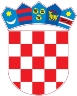 REPUBLIKA HRVATSKAKrapinsko-zagorska županijaUpravni odjel za prostorno uređenje, gradnju i zaštitu okolišaPregrada KLASA: UP/I-350-05/19-05/000277URBROJ: 2140/01-08/4-19-0004Pregrada, 14.10.2019.Predmet:  	Javni poziv za uvid u spis predmetaRUŽICA LABUS, HR-10000 ZAGREB, OGRIZOVIĆEVA 22/A. - dostavlja se Pozivamo Vas na uvid u spis predmeta u postupku izdavanja rješenja o utvrđivanju građevne čestice zazahvat u prostoru stambene namjene, 3.b skupine - jedna stambena jedinicazahvat u prostoru poljoprivredne namjene, 3.b skupine - spremištezahvat u prostoru stambene namjene (pomoćna), 3.b skupine – spremištena novoformiranoj građevnoj čestici 309/1, sasstoji se od 309/1, 286/1, 309/2, 304 k.o. Cigrovec (Pregrada, Cigrovec 196), na novoformiranoj čestici 308, sasstoji se od 308, 312/1, 312/12, 304, 307 k.o. Cigrovec (Pregrada, Cigrovec 196).Uvid u spis predmeta može se izvršiti dana  23.10.2019 u 09:00 sati, na lokaciji – Upravni odjel za prostorno uređenje, gradnju i zaštitu okoliša Pregrada, Josipa Karla Tuškana 2, soba 20. Pozivu se može odazvati stranka osobno ili putem svoga opunomoćenika, a na uvid treba donijeti dokaz o svojstvu stranke u postupku. Rješenje o utvrđivanju građevne čestice može se izdati i ako se stranka ne odazove ovom pozivu.Stranka koja se odazove pozivu nadležnoga upravnog tijela za uvid, dužna je dokazati da ima svojstvo stranke.VIŠA REFERENTICA ZA PROSTORNO UREĐENJE I GRADNJUJosipa Horvat, bacc.ing.građ. DOSTAVITI:Oglasna ploča upravnog tijela,Mrežna stranica,Na katastarskoj čestici za koju se izdaje akt,U spis, ovdje,